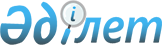 О внесении изменений в решение Райымбекского районного маслихата от 22 декабря 2011 года за N 10-60 "О районном бюджете Райымбекского района на 2013-2015 годы"
					
			Утративший силу
			
			
		
					Решение маслихата Райымбекского района Алматинской области от 06 марта 2013 года N 11-69. Зарегистрировано Департаментом юстиции Алматинской области 15 марта 2013 года N 2324. Утратило силу решением Райымбекского районного маслихата Алматинской области от 19 мая 2014 года № 31-162      Сноска. Утратило силу решением Райымбекского районного маслихата Алматинской области от 19.05.2014 № 31-162.      Примечание РЦПИ:

      В тексте документе сохранена пунктуация и орфография оригинала.

      В соответствии с пунктом 5 статьи 104, подпунктом 4) пункта 2 статьи 106 Бюджетного Кодекса Республики Казахстан от 4 декабря 2008 года, подпунктом 1) пункта 1 статьи 6 Закона Республики Казахстан "О местном государственном управлении и самоуправлении в Республике Казахстан" от 23 января 2001 года Райымбекский районный маслихат РЕШИЛ:



      1. Внести в решение Райымбекского районного маслихата от 22 декабря 2012 года за N 10-60 "О районном бюджете Райымбекского района на 2013-2015 годы" (зарегистрировано в Реестре государственной регистрации нормативных правовых актов 28 декабря 2012 года за N 2272, опубликовано в газете "Хан тәңірі" от 12 января 2013 года N 2) следующие изменения:



      в пункте 1 по строкам:



      1) "Доходы" цифру "5358375" заменить на цифру "5107532", в том числе по:

      "поступлениям трансфертов" цифру "5239742" заменить на цифру "4988899".



      2) "Затраты" цифру "5346375" заменить на цифру "5109742".



      3) "Чистое бюджетное кредитование" цифру "70569" заменить на цифру "73416", в том числе:

      "погашение бюджетных кредитов" цифру "17715" заменить на цифру "14865".



      5) "Дефицит (профицит)" цифру "-70569" заменить на цифру "-87626".



      6) "Финансирование дефицита (использование профицита)" цифру "70569" заменить на цифру "87626", в том числе:

      "погашение займов" цифру "17712" заменить на цифру "14941";

      "используемые остатки бюджетных средств" цифру " 0 " заменить на цифру "14286".



      2. Приложение 1 к указанному решению изложить в новой редакции согласно приложению 1 к настоящему решению.



      3. Контроль за исполнением настоящего решения возложить на постоянную комиссию районного маслихата "По местному самоуправлению, социальному и экономическому развитию, бюджету, торговле, оказанию бытовых услуг, развитию малого и среднего предпринимательства, туризму".



      4. Настоящее решение вводится в действие с 1 января 2013 года.      Председатель сессии

      районного маслихата                        Т. Нусипкожаев      Секретарь

      районного маслихата                        Е. Кудабаев      СОГЛАСОВАНО:      Начальник государственного

      учреждения "Отдела экономики

      и бюджетного планирования

      Райымбекского района"                      Муса Кенжебаев

      06 марта 2013 года

Приложение 1

к решению Райымбекского районного

маслихата от 6 марта 2013 года за

N 11-69 "О внесении изменений

к решению Райымбекского районного

маслихата от 22 декабря 2012 года

за N 10-60 "О районном бюджете

Райымбекского района

на 2013-2015 годы"Приложение 1

к утвержденному решением

Райымбекского районного маслихата

от 22 декабря 2012 года за N 10-60

"О районном бюджете Райымбекского

района на 2013-2015 годы 

Бюджет Райымбекского района на 2013 год
					© 2012. РГП на ПХВ «Институт законодательства и правовой информации Республики Казахстан» Министерства юстиции Республики Казахстан
				КатегорияКатегорияКатегорияКатегорияСумма

(тыс.

тенге)КлассКлассКлассСумма

(тыс.

тенге)ПодклассПодклассСумма

(тыс.

тенге)НаименованиеСумма

(тыс.

тенге)Доходы51075321Налоговые поступления10695904Hалоги на собственность856321Hалоги на имущество175333Земельный налог102674Hалог на транспортные средства527325Единый земельный налог510005Внутренние налоги на товары, работы и услуги165002Акцизы27003Поступления за использование природных и

других ресурсов101704Сборы за ведение предпринимательской и

профессиональной деятельности35305Налог на игорный бизнес10008Обязательные платежи, взимаемые за совершение

юридически значимых действий и (или) выдачу

документов уполномоченными на то

государственными органами или должностными

лицами48271Государственная пошлина48272Неналоговые поступления849801Доходы от государственной собственности16005Доходы от аренды имущества, находящегося в

государственной собственности160004Штрафы, пени, санкции, взыскания, налагаемые

государственными учреждениями, финансируемыми

из государственного бюджета, а также

содержащимися и финансируемыми из бюджета

(сметы расходов) Национального Банка

Республики Казахстан40001Штрафы, пени, санкции, взыскания, налагаемые

государственными учреждениями, финансируемыми

из государственного бюджета, а также

содержащимися и финансируемыми из бюджета

(сметы расходов) Национального Банка

Республики Казахстан, за исключением

поступлений от организаций нефтяного сектора400006Прочие неналоговые поступления28981Прочие неналоговые поступления28983Поступления от продажи основного капитала317603Продажа земли и нематериальных активов31761Продажа земли31764Поступления трансфертов498889902Трансферты из вышестоящих органов

государственного управления49888992Трансферты из областного бюджета4988899Функциональная группаФункциональная группаФункциональная группаФункциональная группаФункциональная группаСумма

(тыс.

тенге)Функциональная подгруппа НаименованияФункциональная подгруппа НаименованияФункциональная подгруппа НаименованияФункциональная подгруппа НаименованияСумма

(тыс.

тенге)Администратор бюджетной программыАдминистратор бюджетной программыАдминистратор бюджетной программыСумма

(тыс.

тенге)ПрограммаПрограммаСумма

(тыс.

тенге)ІІ. Расходы510974201Государственные услуги общего характера3450151Представительные, исполнительные и другие

органы, выполняющие общие функции

государственного управления314020112Аппарат маслихата района (города

областного значения)16865001Услуги по обеспечению деятельности

маслихата района (города областного

значения)16715003Капитальные расходы государственного

органа150122Аппарат акима района (города областного

значения)66771001Услуги по обеспечению деятельности акима

района (города областного значения)63911003Капитальные расходы государственного

органа2860123Аппарат акима района в городе, города

районного значения, поселка, аула (села),

аульного (сельского) округа230384001Услуги по обеспечению деятельности акима

района в городе, города районного

значения, поселка, аула (села), аульного

(сельского) округа222310022Капитальные расходы государственного

органа2200024Создание информационных систем58742Финансовая деятельность14696452Отдел финансов района (города областного

значения)14696001Услуги по реализации государственной

политики в области исполнения бюджета

района (города областного значения) и

управления коммунальной собственностью

района (города областного значения)13116003Проведение оценки имущества в целях

налогообложения830010Приватизация, управление коммунальным

имуществом, постприватизационная

деятельность и регулирование споров,

связанных с этим600018Капитальные расходы государственного

органа1505Планирование и статистическая

деятельность16299453Отдел экономики и бюджетного планирования

района (города областного значения)16299001Услуги по реализации государственной

политики в области формирования и

развития экономической политики, системы

государственного планирования и

управления района (города областного

значения)16149004Капитальные расходы государственного

органа15002Оборона23931Военные нужды1659122Аппарат акима района (города областного

значения)1659005Мероприятия в рамках исполнения всеобщей

воинской обязанности16592Организация работы по чрезвычайным

ситуациям734122Аппарат акима района (города областного

значения)734007Мероприятия по профилактике и тушению

степных пожаров районного (городского)

масштаба, а также пожаров в населенных

пунктах, в которых не созданы органы

государственной противопожарной службы73403Общественный порядок, безопасность,

правовая, судебная,

уголовно-исполнительная деятельность13209Прочие услуги в области общественного

порядка и безопасности1320458Отдел жилищно-коммунального хозяйства,

пассажирского транспорта и автомобильных

дорог района (города областного значения)1320021Обеспечение безопасности дорожного

движения в населенных пунктах132004Образование36734041Дошкольное воспитание и обучение112512464Отдел образования района (города

областного значения)112512009Обеспечение деятельности организаций

дошкольного воспитания и обучения20732040Реализация государственного

образовательного заказа в дошкольных

организациях образования917802Начальное, основное среднее и общее

среднее образование2954358464Отдел образования района (города

областного значения)2954358003Общеобразовательное обучение2903812006Дополнительное образование для детей505464Техническое и профессиональное,

послесреднее образование35097464Отдел образования района (города

областного значения)35097018Организация профессионального обучения350979Прочие услуги в области образования571437464Отдел образования района (города

областного значения)289708001Услуги по реализации государственной

политики на местном уровне в области

образования19757004Информатизация системы образования в

государственных учреждениях образования

района (города областного значения)9662005Приобретение и доставка учебников,

учебно-методических комплексов для

государственных учреждений образования

района (города областного значения)40699012Капитальные расходы государственного

органа543015Ежемесячные выплаты денежных средств

опекунам (попечителям) на содержание

ребенка-сироты (детей-сирот), и ребенка

(детей), оставшегося без попечения

родителей14004020Обеспечение оборудованием, программным

обеспечением детей-инвалидов, обучающихся

на дому7699067Капитальные расходы подведомственных

государственных учреждений и организаций197344467Отдел строительства района (города

областного значения)281729037Строительство и реконструкция объектов

образования28172906Социальная помощь и социальное

обеспечение2585862Социальная помощь234965451Отдел занятости и социальных программ

района (города областного значения)234965002Программа занятости28451004Оказание социальной помощи на

приобретение топлива специалистам

здравоохранения, образования, социального

обеспечения, культуры, спорта и

ветеринарии в сельской местности в

соответствии с законодательством

Республики Казахстан30440005Государственная адресная социальная

помощь19839006Оказание жилищной помощи32101007Социальная помощь отдельным категориям

нуждающихся граждан по решениям местных

представительных органов4665010Материальное обеспечение детей-инвалидов,

воспитывающихся и обучающихся на дому2903014Оказание социальной помощи нуждающимся

гражданам на дому27286016Государственные пособия на детей до 18

лет85386017Обеспечение нуждающихся инвалидов

обязательными гигиеническими средствами

и предоставление услуг специалистами

жестового языка, индивидуальными

помощниками в соответствии с

индивидуальной программой реабилитации

инвалида3894023Обеспечение деятельности центров

занятости населения09Прочие услуги в области социальной

помощи и социального обеспечения23621451Отдел занятости и социальных программ

района (города областного значения)23621001Услуги по реализации государственной

политики на местном уровне в области

обеспечения занятости и реализации

социальных программ для населения20981011Оплата услуг по зачислению, выплате и

доставке пособий и других социальных

выплат2490021Капитальные расходы государственного

органа15007Жилищно-коммунальное хозяйство2051331Жилищное хозяйство9364467Отдел строительства района (города

областного значения)5231003Проектирование, строительство и (или)

приобретение жилья коммунального

жилищного фонда4531004Проектирование, развитие, обустройство

и (или) приобретение инженерно-

коммуникационной инфраструктуры700479Отдел жилищной инспекции района (города

областного значения)4133001Услуги по реализации государственной

политики на местном уровне в области

жилищного фонда3983005Капитальные расходы государственного

органа1502Коммунальное хозяйство140333458Отдел жилищно-коммунального хозяйства,

пассажирского транспорта и автомобильных

дорог района (города областного значения)140333012Функционирование системы водоснабжения и

водоотведения6500467029Развитие системы водоснабжения и

водоотведения1338333Благоустройство населенных пунктов55436458Отдел жилищно-коммунального хозяйства,

пассажирского транспорта и автомобильных

дорог района (города областного значения)55436123015Освещение улиц в населенных пунктах11136123016Обеспечение санитарии населенных пунктов2856123017Содержание мест захоронений и захоронение

безродных350123018Благоустройство и озеленение населенных

пунктов4109408Культура, спорт, туризм и информационное

пространство1370691Деятельность в области культуры80693455Отдел культуры и развития языков района

(города областного значения)80693003Поддержка культурно-досуговой работы806932Спорт 2918465Отдел физической культуры и спорта

района (города областного значения)2918006Проведение спортивных соревнований на

районном (города областного значения)

уровне29183Информационное пространство26216455Отдел культуры и развития языков района

(города областного значения)26216006Функционирование районных (городских)

библиотек25449007Развитие государственного языка и других

языков народа Казахстана7679Прочие услуги по организации культуры,

спорта, туризма и информационного

пространства27242455Отдел культуры и развития языков района (города областного значения)13147001Услуги по реализации государственной

политики на местном уровне в области

развития языков и культуры4997010Капитальные расходы государственного

органа150032Капитальные расходы подведомственных

государственных учреждений и организаций8000456Отдел внутренней политики района (города

областного значения)9251001Услуги по реализации государственной

политики на местном уровне в области

информации, укрепления государственности

и формирования социального оптимизма

граждан9101003Реализация мероприятий в сфере молодежной

политики0006Капитальные расходы государственного

органа150465Отдел физической культуры и спорта

района (города областного значения)4844001Услуги по реализации государственной

политики на местном уровне в сфере

физической культуры и спорта4694004Капитальные расходы государственного

органа15010Сельское, водное, лесное, рыбное

хозяйство, особо охраняемые природные

территории, охрана окружающей среды и

животного мира, земельные отношения3411961Сельское хозяйство45673453Отдел экономики и бюджетного планирования

района (города областного значения)16099099Реализация мер по оказанию социальной

поддержки специалистов16099462Отдел сельского хозяйства района (города

областного значения)10938001Услуги по реализации государственной

политики на местном уровне в сфере

сельского хозяйства10788006Капитальные расходы государственного

органа150473Отдел ветеринарии района (города

областного значения)18636001Услуги по реализации государственной

политики на местном уровне в сфере

ветеринарии7021003Капитальные расходы государственного

органа150007Организация отлова и уничтожения

бродячих собак и кошек2150008Возмещение владельцам стоимости изымаемых

и уничтожаемых больных животных,

продуктов и сырья животного происхождения1800009Проведение ветеринарных мероприятий по

энзоотическим болезням животных75156Земельные отношения90343463Отдел земельных отношений района (города

областного значения)90343001Услуги по реализации государственной

политики в области регулирования

земельных отношений на территории

района (города областного значения)9682004Организация работ по зонированию земель80511007Капитальные расходы государственного

органа1509Прочие услуги в области сельского,

водного, лесного, рыбного хозяйства,

охраны окружающей среды и земельных

отношений205180473Отдел ветеринарии района (города

областного значения)205180011Проведение противоэпизоотических

мероприятий20518011Промышленность, архитектурная,

градостроительная и строительная

деятельность133142
Архитектурная, градостроительная и

строительная деятельность13314467Отдел строительства района (города

областного значения)6321001Услуги по реализации государственной

политики на местном уровне в области

строительства6171017Капитальные расходы государственного

органа150468Отдел архитектуры и градостроительства

района (города областного значения)6993001Услуги по реализации государственной

политики в области архитектуры и

градостроительства на местном уровне6843004Капитальные расходы государственного

органа15012Транспорт и коммуникации446441Автомобильный транспорт44644458Отдел жилищно-коммунального хозяйства,

пассажирского транспорта и автомобильных

дорог района (города областного значения)44644023Обеспечение функционирования

автомобильных дорог4464413Прочие874383Поддержка предпринимательской

деятельности и защита конкуренции5820469Отдел предпринимательства района (города

областного значения)5820001Услуги по реализации государственной

политики на местном уровне в области

развития предпринимательства5370003Поддержка предпринимательской

деятельности300004Капитальные расходы государственного

органа1509Прочие81618123Аппарат акима района в городе, города

районного значения, поселка, аула (села),

аульного (сельского) округа68494040Реализация мер по содействию

экономическому развитию регионов в

рамках Программы "Развитие регионов"68494452Отдел финансов района (города областного

значения)2135012Резерв местного исполнительного органа

района (города областного значения)2135458Отдел жилищно-коммунального хозяйства,

пассажирского транспорта и автомобильных

дорог района (города областного значения)10989001Услуги по реализации государственной

политики на местном уровне в области

жилищно-коммунального хозяйства,

пассажирского транспорта и автомобильных

дорог9339013Капитальные расходы государственного

органа165014Обслуживание долга01Обслуживание долга0452Отдел финансов района (города областного

значения)0013Обслуживание долга местных исполнительных

органов по выплате вознаграждений и иных

платежей по займам из областного бюджета015Трансферты2301Трансферты230452Отдел финансов района (города областного

значения)230006Возврат неиспользованных

(недоиспользованных) целевых трансфертов230ІІІ.Чистое бюджетное кредитование73416Бюджетные кредиты8828110Сельское, водное, лесное, рыбное

хозяйство, особо охраняемые природные

территории, охрана окружающей среды и

животного мира, земельные отношения882811Сельское хозяйство88281453Отдел экономики и бюджетного планирования

района (города областного значения)88281006Бюджетные кредиты для реализации мер

социальной поддержки специалистов88281КатегорияКатегорияКатегорияКатегорияСумма

(тыс.

тенге)КлассКлассКлассСумма

(тыс.

тенге)ПодклассПодклассСумма

(тыс.

тенге)НаименованиеСумма

(тыс.

тенге)Погашение бюджетных кредитов148655Погашение бюджетных кредитов1486501Погашение бюджетных кредитов148651Погашение бюджетных кредитов, выданных из

государственного бюджета14865Функциональная группаФункциональная группаФункциональная группаФункциональная группаФункциональная группаСумма

(тыс.

тенге)Функциональная подгруппа Функциональная подгруппа Функциональная подгруппа Функциональная подгруппа Сумма

(тыс.

тенге)Администратор бюджетной программыАдминистратор бюджетной программыАдминистратор бюджетной программыСумма

(тыс.

тенге)ПрограммаПрограммаСумма

(тыс.

тенге)НаименованиеСумма

(тыс.

тенге)IV.Сальдо по операциям с финансовыми

активами1200013Прочие120009Прочие12000458Отдел жилищно-коммунального хозяйства,

пассажирского транспорта и автомобильных

дорог района (города областного значения)12000065Формирование или увеличение уставного

капитала юридических лиц12000КатегорияКатегорияКатегорияКатегорияСумма

(тыс.

тенге)КлассКлассКлассСумма

(тыс.

тенге)ПодклассПодклассСумма

(тыс.

тенге)НаименованиеСумма

(тыс.

тенге)V. Дефицит (профицит)бюджета-87626VI. Финансирование дефицита (использование

профицита)бюджета876267Поступления займов8828101Внутренние государственные займы882812Договоры займа882818Используемые остатки бюджетных средств1428601Остатки бюджетных средств142861Свободные остатки бюджетных средств14286Функциональная группаФункциональная группаФункциональная группаФункциональная группаФункциональная группаСумма

(тыс.

тенге)Функциональная подгруппаФункциональная подгруппаФункциональная подгруппаФункциональная подгруппаСумма

(тыс.

тенге)Администратор бюджетной программыАдминистратор бюджетной программыАдминистратор бюджетной программыСумма

(тыс.

тенге)ПрограммаПрограммаСумма

(тыс.

тенге)16Погашение займов149411Погашение займов14941452Отдел финансов района (города областного

значения)14941008Погашение долга местного исполнительного

органа перед вышестоящим бюджетом14865021Возврат неиспользованных бюджетных

кредитов, выданных из местного бюджета76